REMINDER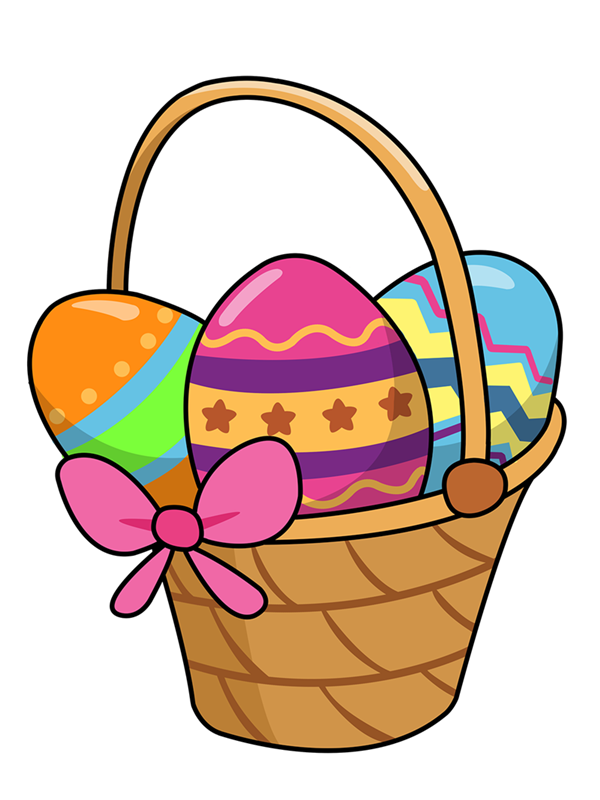 We finish at 2pm this Friday for the Easter holiday.Return 8:45 Tuesday 18th April…………………………………………………………………………………………Easter Bingo Thursday 6th AprilDoors open 5:45Eyes Down 6:00pmPrize for everyone wearing an Easter BonnetAll welcome………………………………………………………………………………………………………………………………………….Bike Safety There have been a number of incidents over the past few months of unlocked bikes being stolen from the shelter outside school. Please can you ensure that if your child brings a bike or scooter to school, that they are securely locked with a bike lock. After the holiday we will keep a stock of bike locks in the office for you to buy if you wish.…………………………………………………………………………………………………………………………………………PTFA Unfortunately due to other commitments our PTFA Committee is no longer viable and has been dissolved. We will relaunch the PTFA at a future date. In the meantime events will be run by school staff and if you want to support school, which I know many of you do, the best way is for you to come along to the events with your families. Thankyou to the members of the PTFA who have worked tirelessly to raise funds for school and been a big help in raising money towards the new play area, prizes for Christmas parties etc.………………………………………………………………………………………………………………………………………….UniformJust a reminder that all KS2 (Years 3-6) children need to wear a tie and if they have borrowed one in the past, can they please return it. The school ties are easily identified by the number written in permanent ink on the label. Replacement ties are available from the office for £3. The children will also need pumps after the holiday as with the better weather PE is often outside, and Sports Day will be coming up later in the term. PE kits will be sent home on Friday so it’s a good time to check if their pumps still fit. We have a limited number of sizes available for £4 at the office.……………………………………………………………………………………………………………………………………………Road SafetyA number of parents are parking on the yellow lines outside school. This puts children crossing the road in danger. Please help us keep all our children safe by parking away from the main entrance. ……………………………………………………………………………………………………………………………………………….FacebookI have been asked to clarify the position of the Parents’ Facebook page. This page is run by parents, for parents, to share information. It does not replace our school methods of communication, ie letters, text messages, or the website. Many parents find the page useful but you can always phone school if you have any questions. …………………………………………………………………………………………………………………………………………..Children’s Centre events this holidaySaturday 8th AprilRed Riding Hood Puppet Show 11:00 in the Centre – suitable for ages 0-7Free refreshments Mon 10th – Thurs 13th AprilFamily Arts sessions at St Monica’s Church HallCome along with the family and take part in Modroc modelling, Circus Skills, Batik painting and African DrummingBooking essential – phone the Centre on 839739Dates for your diaryPlease note that we give dates well in advance to enable parents to make arrangements but occasionally these are subject to change. We will always give as much notice as possible of these changes via letter, the website or text message. Please ensure we have an up to date mobile number for you so you don’t miss out on this information.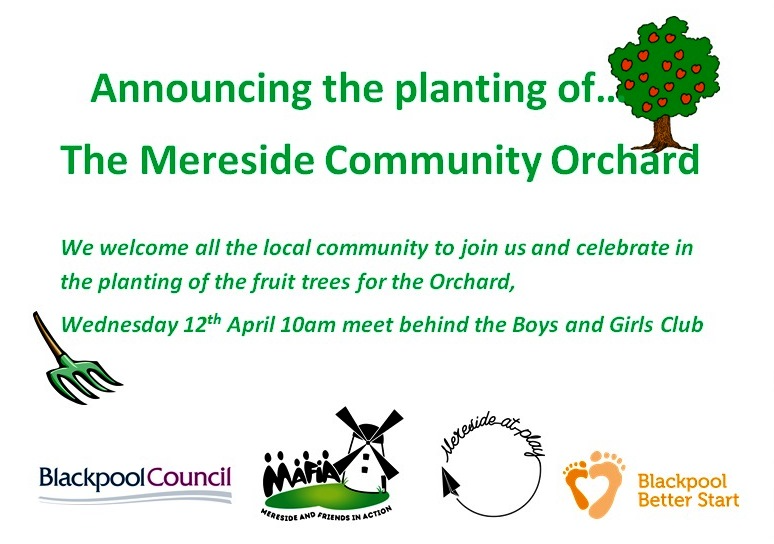 Thurs 6th April 5:45pmEaster BingoFri 7th April at 2pmSchool closes for Easter (1 week)Tues 18th AprilSchool re-opensw/b 8th MayY6 SATS WEEKw/b 15th and 22nd MayY2 SATSFri 26th May Break up for half term (2 weeks- return Mon 12th June)w/b 12th JuneKS1 Phonics Screening checksWednesday 21st JuneSPORTS DAYFriday 30th JuneSummer FairTuesday 11th JulyAwards CeremonyThursday 20th July at 2pmSchool closes for Summer holidayTuesday 5th SeptemberSchool re-opens